Publicado en Benidorm el 13/12/2018 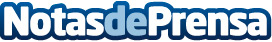 Las Asociaciones de VUT regladas de la Comunitat confían en que Colomer modifique la Ley de Turismo Tras la reunión mantenida esta mañana entre los representantes de las seis Asociaciones de Viviendas Turísticas regladas de la Comunitat y el equipo directivo de Turisme de la Generalitat Valenciana, el máximo responsable de Turismo en el gobierno valenciano, Francesc Colomer, se ha comprometido a modificar en los próximos días los puntos conflictivos de la Ley, para evitar la inseguridad jurídica del actual texto legal que llevaría al sector a defender sus derechos antes los tribunalesDatos de contacto:Showbranding96.110. 41.21Nota de prensa publicada en: https://www.notasdeprensa.es/las-asociaciones-de-vut-regladas-de-la Categorias: Nacional Derecho Inmobiliaria Valencia Turismo http://www.notasdeprensa.es